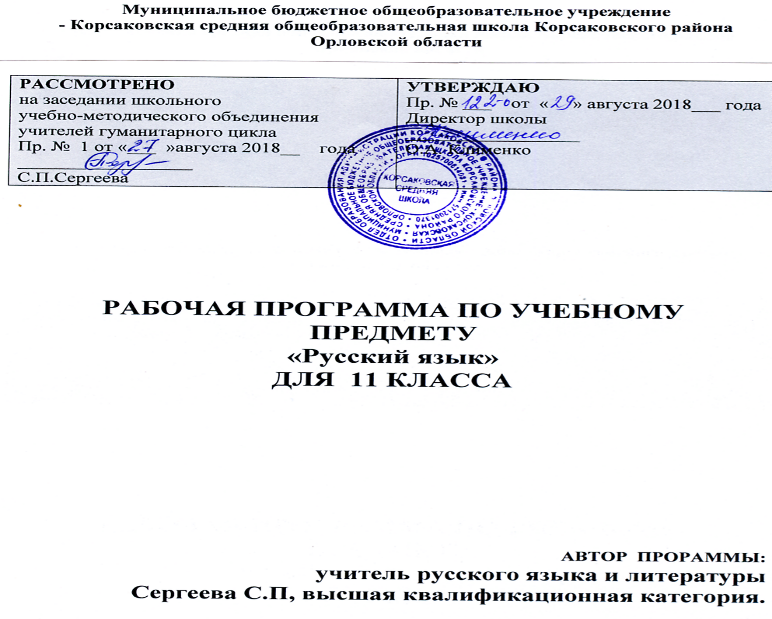 ПОЯСНИТЕЛЬНАЯ ЗАПИСКА Данная рабочая программа составлена в соответствии с программой  по русскому языку для 10-11 классов общеобразовательных учреждений /    А. И. Власенков//Программно-методические материалы. Русский язык. 10-11классы\ Сост. Л. М. Рыбченкова.- М.: Дрофа, 2003. С. 8-28 ; на основе Государственного стандарта общего образования,  Примерной программы среднего полного общего образования по русскому языку (базовый уровень).Общая характеристика учебного предметаСодержание курса русского языка средней (полной) школы (базовый уровень) максимально приближено к потребностям выпускника, отражает жизненные ориентиры  старшеклассников и связано с формированием общей культуры, с задачами социализации личности.Особенностью курса  является его направленность на усвоение элементов современной теории речевого общения, теории речевой деятельности, на формирование навыков многоаспектного языкового анализа речевого высказывания, на отработку всех типов норм современного русского литературного языка.   Обучение родному языку в школе рассматривается современной методикой не просто как процесс овладения определенной суммой знаний о русском языке и системой соответствующих  умений и навыков,   а как процесс  речевого, речемыслительного, духовного    р а з в и т и я   школьника. Владение русским языком, умение общаться, добиваться успеха в процессе коммуникации являются теми характеристиками личности, которые во многом определяют достижения выпускника школы практически во всех областях жизни, способствуют его социальной адаптации к изменяющимся условиям современного мира.  Как средство познания действительности русский язык обеспечивает развитие интеллектуальных и творческих способностей старшеклассника, развивает его абстрактное мышление, память и воображение, формирует навыки самостоятельной учебной деятельности, самообразования и самореализации личности. Будучи формой хранения и усвоения различных знаний, русский язык неразрывно связан со всеми школьными предметами и влияет на качество их усвоения, а в перспективе способствует овладению будущей профессией.По сравнению с   обязательным минимумом  содержания среднего (полного) общего образования  1999 года данная рабочая программа содержит ряд принципиальных новшеств, определяющих концептуальную новизну курса русского языка в 10-11 классах. К таким новшествам относятся: 1) изменение концепции преподавания (приоритеты, подходы); 2) значительное обновление содержания образования (расширение тем).Концептуальная новизна курса русского языка в 10-11 классах состоит в том, что  на базовом уровне обучения русскому языку решаются проблемы, связанные с формированием общей культуры, с развивающими и воспитательными задачами образования, с задачами социализации личности.  Предлагаемая рабочая программа  обеспечивает в процессе изучения русского языка  формирование и  совершенствование  общеучебных умений и навыков, базирующихся на видах речевой деятельности и предполагающих  развитие речемыслительных способностей: коммуникативных (владение всеми видами речевой деятельности и основами культуры устной и письменной речи, базовыми умениями и навыками использования языка в жизненно важных для учащихся сферах и ситуациях общения), интеллектуальных (сравнение и сопоставление, соотнесение, синтез, обобщение, абстрагирование, оценивание и классификация), информационных (умение осуществлять библиографический поиск, извлекать информацию из различных источников, умение работать с текстом), организационных (умение формулировать цель деятельности, планировать ее, осуществлять самоконтроль, самооценку, самокоррекцию) и создаёт условия  для развития  общекультурного уровня  старшеклассника, способного к продолжению обучения в образовательных учреждениях высшей школы. Важной особенностью предлагаемой   программы является принципиальная новизна подходов к реализации преподавания русского языка в 10-11 классах. На первый план выдвигается компетентностный подход, на основе которого структурировано содержание данной рабочей программы, направленное на развитие и совершенствование коммуникативной, языковой, лингвистической (языковедческой) и культуроведческой компетенций.Коммуникативная компетенция – овладение всеми видами речевой деятельности и основами культуры устной и письменной речи, умениями и навыками использования языка в различных сферах и ситуациях общения, соответствующих опыту, интересам, психологическим особенностям учащихся старшей школы.Языковая и лингвистическая (языковедческая) компетенции – систематизация знаний о языке как знаковой системе и общественном явлении, его устройстве, развитии и функционировании; общих сведений о лингвистике как науке; овладение основными нормами русского литературного языка, обогащение словарного запаса и грамматического строя речи учащихся; совершенствование способности к анализу и оценке языковых явлений и фактов, умения пользоваться различными лингвистическими словарями.Культуроведческая компетенция – осознание языка как формы выражения национальной культуры, взаимосвязи языка и истории народа, национально-культурной специфики русского языка, владение нормами русского речевого этикета, культурой межнационального общения.В основу рабочей  программы положены актуальные в настоящее время  идеи личностно- ориентированного и деятельностного подходов  к обучению  русскому языку. Особенностью такого обучения является синтез языкового, речемыслительного и духовного развития учащихся старшей школы, установление взаимосвязи между процессами изучения и использования языка, смещение традиционного акцента на запоминание теоретического материала к осмыслению  функционального потенциала языкового явления и овладению навыками уместного использования его в разных ситуациях речевого общения.  В соответствии с вышеуказанными подходами  содержание представленной программы направлено на реализацию единства процесса усвоения основ лингвистики и процесса формирования коммуникативных умений, что  предполагает не только усвоение учащимися лингвистических знаний, но и освоение ими элементов современной теории речевого общения с целью формирования у них умений уместного использования языковых средств в разнообразных сферах общения.    Освоение тем, предусмотренных федеральным компонентом государственного стандарта, связанных с оценкой коммуникативных качеств и эффективности речи, с развитием навыков  использования различных видов чтения в зависимости от коммуникативной задачи и характера текста, с развитием навыков диалогической и монологической речи, с совершенствованием умений и навыков  создания текстов разных функционально-смысловых типов, стилей и жанров осуществляется в практическом применении непосредственно на уроках русского языка в процессе выполнения специально подобранных заданий. Ярко выраженной особенностью данной программы является её практическая направленность. На старшей ступени обучения (10-11 классы)  подростки проявляют интерес к выбору процессии, профессиональной  ориентации, строят планы на будущее. В связи с этим одной из задач обучения на данном этапе является развитие и совершенствование способности учащихся к речевому взаимодействию и социальной адаптации.  Общее содержание рабочей программы направлено на повторение и углубление знаний учащихся по фонетике, лексике, фразеологии, грамматике; дальнейшее совершенствование орфографической, пунктуационной и речевой грамотности учащихся, изучение лингвистики текста,  а также закрепление и расширение знаний о коммуникативных качествах речи, об основных нормах современного русского языка, так как овладение основными нормами русского литературного языка способствует формированию умений опознавать, классифицировать, оценивать языковые факты с точки зрения нормативности, целесообразности их употребления в речи, что является необходимым условием успешной коммуникации.Изучение русского языка в  11 классе  направлено на достижение следующих целей:воспитание гражданственности и патриотизма; формирование представления о русском языке как духовной, нравственной и культурной ценности народа; осознание национального своеобразия русского языка; овладение культурой межнационального общения;развитие способности к социальной адаптации и к речевому взаимодействию; освоение знаний о русском языке как многофункциональной знаковой системе и общественном явлении, языковой норме и ее разновидностях; нормах речевого этикета в различных сферах общения;совершенствование умений опознавать, анализировать, сопоставлять, классифицировать языковые факты, оценивать их с точки зрения нормативности, соответствия ситуации, сфере общения; совершенствование умений работать с текстом, осуществлять информационный поиск, извлекать и преобразовывать необходимую информацию;применение полученных знаний и умений в собственной речевой практике; совершенствование нормативного и целесообразного использования языка в различных сферах общения; повышение уровня орографической и пунктуационной грамотности.В соответствии с целями преподавания русского языка основные задачи курса русского языка в старших классах по данной программе сводятся к следующему:1) дать представление о связи языка и истории, культуры русского и других народов, о национальном своеобразии русского языка;2) закрепить и углубить знания учащихся об основных единицах и уровнях языка, развить умения по фонетике, лексике, фразеологии, грамматике, правописанию:- закрепить и расширить знания о языковой норме, развивая умение анализировать языковые единицы с точки зрения правильности, точности и уместности их употребления и совершенствуя навык применения в практике речевого общения основных норм современного русского литературного языка;-совершенствовать орфографическую и пунктуационную грамотность учащихся;- обеспечить дальнейшее овладение функциональными стилями речи с одновременным расширением знаний учащихся о стилях, их признаках, правилах использования;3) развивать и совершенствовать способность учащихся создавать устные и письменные монологические и диалогические  высказывания различных типов и жанров в разных сферах общения; осуществлять речевой самоконтроль; оценивать устные и письменные высказывания с точки зрения языкового оформления, эффективности достижения поставленных коммуникативных задач: - формировать и совершенствовать основные информационные умения и навыки: чтение и информационная переработка текстов разных типов, стилей и жанров, работа  с различными информационными источниками.Место предмета в учебном плане.На изучение русского языка в 11  классе учебным планом школы   отводится  68 часов.ТРЕБОВАНИЯ К УРОВНЮ
ПОДГОТОВКИ ВЫПУСКНИКОВВ результате изучения русского языка ученик должен знать/понимать:•   связь языка и истории, культуры русского и других народов;•   смысл понятий: речевая ситуация и ее компоненты, литературный язык, языковая норма, культура речи;•   основные единицы и уровни языка, их признаки и взаимосвязь;•   орфоэпические, лексические, грамматические, орфографические и пунктуационные нормы современного русского литературного языка; нормы речевого поведения в социально-культурной,  учебно-научной, официально-деловой сферах общения;уметь:информационно-смысловая переработка текста в процессе чтения и аудирования:•  адекватно воспринимать информацию и понимать читаемый и аудируемый текст,  комментировать и оценивать информацию исходного текста, определять позицию автора;•  использовать основные виды чтения (просмотровое, ознакомительно-изучающее, ознакомительно-реферативное, сканирование и др. в зависимости от коммуникативной задачи;•  осознавать коммуникативную цель слушания текста и в соответствии с этим организовывать процесс аудирования;• осознавать языковые, графические особенности текста, трудности его восприятия и самостоятельно организовывать процесс чтения в зависимости от коммуникативной задачи;•  извлекать необходимую информацию из различных источников: учебно-научных текстов, справочной литературы, средств массовой информации, в том числе представленные в электронном виде на различных информационных носителях;•  свободно пользоваться справочной литературой по русскому языку;•  передавать содержание прослушанного или прочитанного текста в виде развернутых и сжатых планов, полного и сжатого пересказа, схем, таблиц, тезисов, резюме, конспектов,  аннотаций, сообщений, докладов, рефератов; уместно употреблять цитирование;•  использовать информацию исходного текста других видов деятельности (при составлении рабочих материалов, при выполнении проектных заданий, подготовке докладов, рефератов);создание устного и письменного речевого высказывания:• создавать устные и письменные монологические и диалогические высказывания различных типов и жанров в учебно-научной, социально-культурной и деловой сферах общения;• формулировать основную мысль (коммуникативное намерение) своего высказывания, развивать эту мысль, убедительно аргументировать свою точку зрения;• выстраивать композицию письменного высказывания, обеспечивая последовательность и связность изложения, выбирать языковые средства, обеспечивающие правильность, точность и выразительность речи;• высказывать свою позицию по вопросу, затронутому в прочитанном или прослушанном тексте, давать оценку художественным особенностям исходного текста;• владеть основными жанрами публицистики, создавать собственные письменные тексты проблемного характера на актуальные социально-культурные, нравственно-этические, социально-бытовые темы, использовать в собственной речи многообразие грамматических форм и лексическое богатство языка;• создавать устное высказывание на лингвистические темы;• владеть приемами редактирования текста, используя возможности лексической и грамматической синонимии;• оценивать речевое высказывание с опорой на полученные речеведческие знания; анализ текста и языковых единиц:• проводить разные виды языкового разбора;• опознавать и анализировать языковые единицы с точки зрения правильности, точности и уместности их употребления;• анализировать тексты различных функциональных стилей и разновидностей языка с точки зрения содержания, структуры, стилевых особенностей, эффективности достижения поставленных коммуникативных задач и использования изобразительно-выразительных средств языка;соблюдение языковых норм и правил речевого поведения:• применять в практике речевого общения основные орфоэпические, лексические, грамматические нормы современного русского литературного языка;• соблюдать в процессе письма изученные орфографические и пунктуационные нормы;• эффективно использовать языковые единицы в речи;• соблюдать нормы речевого поведения в социально-культурной, учебно-научной, официально-деловой сферах общения;• участвовать в спорах, диспутах, дискуссиях, владеть умениями доказывать, отстаивать свою точку зрения, соглашаться или не соглашаться с мнением оппонента в соответствии с этикой речевого взаимодействия;• фиксировать замеченные нарушения норм в процессе аудирования, различать грамматические ошибки и речевые недочеты, тактично реагировать на речевые погрешности в высказываниях собеседников.                                                                                        Формы обученияКомбинированный урок, урок-беседа, повторительно-обобщающий урок, урок-исследование, урок-лекция, урок-семинар, урок-практикум, урок развития речи.                                                                                        Методы и приёмы  обучения:- обобщающая беседа по изученному материалу;- различные виды разбора (фонетический, лексический, словообразовательный, морфологический, синтаксический, лингвистический, лексико-фразеологический, речеведческий); - виды работ, связанные с анализом текста, с его переработкой( целенаправленные выписки, составление плана, тезисов, конспекта);- составление учащимися авторского текста в различных жанрах( подготовка реферата, доклада, написание анализа, рецензии, творческих работ в жанре эссе, очерка, рассказа ит.д);- наблюдение за речью окружающих, сбор соответствующего речевого материала с последующим его использованием по заданию учителя;- письмо под диктовку;- комментирование орфограмм и пунктограмм.                                                                             Виды деятельности учащихся на уроке  - оценивание устных и письменных высказываний/текстов с точки зрения языкового оформления, уместности, эффективности достижения поставленных коммуникативных задач;-взаиморецензирование;-анализ языковых единиц с точки зрения правильности, точности и уместности их употребления; - разные виды разбора (фонетический, лексический, словообразовательный, морфологический, синтаксический, лингвистический, лексико-фразеологический, речеведческий);- лингвистический анализ языковых явлений и  текстов различных функциональных стилей и разновидностей языка;- разные виды чтения в зависимости от коммуникативной задачи и характера текста: просмотровое, ознакомительное, изучающее, ознакомительно-изучающее, ознакомительно-реферативное и др;- аудирование;- информационная переработка устного и письменного текста:   составление плана текста;   пересказ текста по плану;   пересказ текста с использованием цитат;   переложение текста;    продолжение текста;   составление тезисов;    редактирование;- создание текстов разных функционально-смысловых типов, стилей и жанров;реферирование;докладирование;рецензирование;аннотирование и т.д.- создание  устных высказываний  различных типов и жанров в учебно-научной,  социально-культурной и деловой сферах общения, с учётом основных орфоэпических, лексических, грамматических норм современного русского литературного языка, применяемых в практике речевого общения;- участие в дискуссии;- создание письменных текстов делового, научного и публицистического стилей с учётом орфографических и пунктуационных норм современного русского литературного языка;- составление орфографических и пунктуационных упражнений самими учащимися;- работа с различными информационными источниками: учебно-научными текстами, справочной литературой, средствами массовой информации (в том числе представленных в электронном виде), конспектирование.                                                                                                   Содержание программы      Общие сведения о языке (1 ч).Язык как система. Русский язык в современном миреНормы современного русского литературного языкА.Выдающиеся ученые-русисты.     Синтаксис и пунктуация (22 ч)Обобщающее повторение синтаксиса. Грамматическая основа простого предложения, виды его осложнения, типы сложных предложений, предложения с прямой речью. Способы оформления чужой речи. Цитирование.Нормативное построение словосочетаний и предложений разных типов. Интонационное богатство русской речи.Принципы и функции русской пунктуации. Смысловая роль знаков препинания. Роль пунктуации в письменном общении. Текст (8 ч) Текст, его строение и виды его преобразования.  Способы выражения темы и основной мысли текста: заглавие, начало и конец текста, ключевые слова. Логические связи предложений и микротем в тексте. Речеведческий анализ художественного и научно-популярного текста. Оценка текста. Цепная и параллельная связь предложений в текстах описаниях, повествованиях и рассуждениях. Средства связи частей теста. Стилистика (1 ч) Функциональные стили речи, их общая характеристика. Научный стиль( 3 ч)Назначение научного стиля речи, его признаки и разновидности (подстили). Лексические, морфологические, синтаксические особенности научного стиля. Нейтральная, общенаучная и специальная лексика. Термин и терминология. Лингвистическая характеристика, анализ и классификация терминов. Терминологические энциклопедии, словари и справочники. Термины и профессионализмы, нормы их употребления в речи. Использование учащимися средств научного стиля. Публицистический стиль речи (4 ч)Особенности публицистического стиля речи. Средства эмоциональной выразительности в публицистическом стиле.Очерк, эссе.Устное выступление. Дискуссия.Использование учащимися средств публицистического стиля в собственной речи.Официально-деловой стиль  (2 ч)Официально-деловой стиль, сферы его использования, назначение. Основные признаки официально-делового стиля: точность, неличный характер, стандартизированность, стереотипность построения текстов и их предписывающий характер. Лексические, морфологические, синтаксические особенности делового стиля. Основные жанры официально-делового стиля: заявление, доверенность, расписка, объявление, деловое письмо, резюме, автобиография. Форма делового документа. Разговорный стиль( 1 ч) Разговорная речь, сфера её использования, назначениеПризнаки разговорной речи. Невербальные средства общения .Культура устной речи.Художественный стиль речи (9ч)Общая характеристика художественного стиля (языка   художественной   литературы):   образность,широкое использование изобразительно-выразительных средств, языковых средств других стилей, выражение эстетической функции национального языка. Язык как первоэлемент художественной литературы, один из основных элементов структуры художественного произведения.Источники богатства и выразительности русской речи. Изобразительно-выразительные возможности морфологических форм и синтаксических конструкций. Стилистические функции порядка слов.Основные виды тропов, их использование мастерами художественного слова. Стилистические фигуры, основанные на возможностях русского синтаксиса.Анализ художественно-языковой формы произведений русской классической и современной литературы, развитие на этой основе восприимчивости художественной формы, образных средств, эмоционального и эстетического содержания произведения.Повторение  материала, изученного в школьном курсе. (17 ч)Учебно-тематический планКалендарно-тематическое планирование уроков русского языка в 11 классе (68 часов)Методическое обеспечение:1.А.И. Власенков и Л.М. Рыбченкова Русский язык. Грамматика. Текст. Стили речи. 10-11 класс. М.: Просвещение, 2007-2011.2.А.И. Власенков и Л.М. Рыбченкова. Методические рекомендации к учебному пособию «Русский язык. Грамматика. Текст. Стили речи. 10-11 класс». М.: Просвещение, 2000.3.В.Ф. Греков и Л.А. Чешко. Русский язык. 10-11 класс. М.: Просвещение, 2008-2011.4.Д.Э. Розенталь. Русский язык. 10-11 класс. Учебное пособие. М.: Дрофа, 2001.          5.А.Б.Малюшкин. Комплексный анализ текста. Рабочая тетрадь.10-11 класс.- М.: Сфера, 2011       6.А.И.Власенков, Л.М.Рыбченкова. «Дидактические материалы к учебнику «Русский язык. Грамматика. Текст. Стили речи: Учебник для 10-11 классов». –М: Просвещение, 2010     7.Дмитриева Л.П., Егорова Н.В. Поурочные разработки по русскому языку: 11 класс. – М.: ВАКО, 2010Содержание Количество уроковИз них контрольные работы и тесты из них уроки развития речиПрактическая работаОбщие сведения о языке1Синтаксис словосочетания, простого и сложного предложения222Текст 84Стилистика 1Научный стиль31Публицистический стиль41Официально-деловой стиль 21Разговорный 1Художественный стиль 9123Повторение в конце года.174Итого 68739№№ п/пТема урока Требования к уровню подготовки ИКТ-поддержкаДомашнее заданиеДата по плану и по факту1.Введение. Русский язык в современном мире.Знать о связи происхождения языка с возникновением человеческого общества, об основном предназначении языка, о взаимосвязи языка и культуры, об отражении культуры в языке. Уметь работать с текстом научного стиля, лингвистической терминологией, составлять план, на его основе устное сообщение. Знать об активных процессах в современном русском языке, о проблемах экологии языка.Уметь делать краткую запись основного тезиса и аргументов, развивающих главную мысль автора.Подготовить сообщение об учёных-русистах2.Синтаксис как раздел науки о русском языке. Выдающиеся ученые-русисты А.А. Шахматов и А.М. Пешковский, их вклад в изучение синтаксиса и истории русского языка.Знать имена выдающихся учёных-русистов.Иметь представление об их вкладе в языкознание.Уметь организовывать совместную учебную деятельность.Презентация Повторить типы подчин. Связи в словосочет. Вопросы на стр 84(власенков)упр1133.Словосочетание. Способы связи слов в словосочетании. Нормативное построение словосочетаний.  Знать строение словосочетаний, отношения между компонентами словосочетаний, отличия от слова и предложения;уметь вычленять словосочетания из предложения, подбирать синонимичные средства;понимать необходимость избегать грамматических ошибок в речи при составлении словосочетания и предложения.Тренажёр Упр 119(Власенков)4.Простое предложение, его типы по цели высказывания, интонации и структуре.  Знать основные единицы языка, их признаки;уметь употреблять в речи разные по цели высказывания предложения, работать с художественными текстами;понимать предложение как минимальное речевое высказывание; овладевать приемами отбора и систематизации материала на определенную темуТренажёр Материал учебника п.65-66. по учебнику Грекова. Упр 3885.Главные и второстепенные члены предложения, способы их выражения. Знать правила написания тире между подлежащим и сказуемым;уметь определять грамматическую связь между подлежащим и сказуемым;понимать смысловую зависимость знаков препинания от интонации;соблюдать в процессе коммуникации основные нормы устной и письменной речи и правила русского речевого этикета.Тренажёр Упр. П.67 упр. 392  по учебнику Грекова6Входная контрольная работа 7.Трудные случаи согласования подлежащего и сказуемого.Знать основные понятия по изученному материалу; уметь безошибочно находить грамматическую основу, определять виды сказуемого; понимать особенности работы с тестами;соблюдать в процессе коммуникации основные нормы устной и письменной речи и правила русского речевого этикета.П.68-71 упр394(греков)8Принципы и функции русской пунктуации. Обобщение пунктуационных правил, соответствующих грамматическому (синтаксическому) принципу.Знать принципы и  функции русской пунктуации; роль знаков препинания в  письменной речи,  альтернативные и авторские знаками препинания.Уметь ставить знаки препинания  согласно пунктуационным нормам, комментировать орфограммы и пунктограммы.Таблица П.64 упр 3819.Осложненное простое предложение. Совершенствование умения выполнять синтаксический разбор предложения ;уметь извлекать необходимую информацию из различных источников; овладевать приемами отбора и систематизации материала на определенную темуПрезентация Упр. 117 по учебнику Рыбченковой. Комплексный анализ текста.Материал на с. 216-21710Однородные члены, знаки препинания при них.Обобщение и систематизация ЗУН по теме «Однородные члены предложения»; овладевать приемами отбора и систематизации материала на определенную тему;уметь создавать устные и письменные тексты разных типов, стилей речи и жанров с учетом замысла, адресата и ситуации общения.Презентация, тренажёр П.72, упр404(графическое списывание)Греков11-12Обособленные члены предложения, правильное построение предложений с обособленными обстоятельствами и определениями.Закрепление навыков постановки запятых в предложениях с обособленными членами предложения;Тренажёр П.75-78 Упр 436 Греков 13. Обращение, вводные слова, вставные конструкции, их значение в предложении, знаки препинания при них.Закрепление навыков постановки запятых в предложениях с вводными словами и обращениями .Тренажёр п.81 упр440 (2 часть) по учебнику Грекова.п. 82упр 447, по учебнику Грекова14.Сложные предложения, их типы. Совершенствование ЗУН по пунктуации, подготовка к ЕГЭ.Соблюдать в процессе коммуникации основные нормы устной и письменной речи и правила русского речевого этикета.Тренажёр  П. 86 упр 471(схемы)Упр 121(Власенков)Повт ССП, СПП , БСП15Особенности постановки знаков препинания в сложносочинённых  предложениях.Совершенствование ЗУН по пунктуации, подготовка к ЕГЭ; формирование навыков анализа языка, способности классифицировать языковые явления и факты; развитие умения ставить и адекватно формулировать цель деятельности, планировать последовательность действий и при необходимости изменять ее.Тренажёр П. 83 упр 455  по учебнику Грекова.16Особенности расстановки знаков препинания в сложноподчинённых  предложениях.Уметь находить CПП в тексте, определять границы простых предложений в составе CПП, выделять грамматические основы; овладевать приемами отбора и систематизации материала на определенную тему;строить продуктивное речевое взаимодействие со сверстниками и взрослыми;ТренажёрП. 84 упр 463( 1часть) по учебнику Грекова17Особенности расстановки знаков препинания в бессоюзных сложных предложениях.Совершенствование ЗУН по теме «БСП», подготовка к ЕГЭ;уметь извлекать необходимую информацию из различных источников; осуществлять самоконтроль, самооценку, самокоррекцию.формирование навыков анализа языка, способности классифицировать языковые явления и факты.ТренажёрВыписать из худ-ных текстов 10 БСП, выделить грамматические основы. Подг.связный рассказ о БСП. П. 88 Упр.479(2-3часть) по учебнику Чешко18Синонимика сложных предложения и простых с обособленными членами.Закрепить знания о структуре СПП, показать синонимичность придаточных определительных с обособленными оборотами в ПП, формировать умение пользоваться этими оборотами в речиТренажёрП.85 упр470(Греков)19Сложное предложение с разными видами связи.Знать и меть определять вид связи в сложных предложениях. Тренажёр П.89 упр 48320.Способы передачи чужой речи. Прямая и косвенная речь. Цитаты. Пунктуационные правила оформления цитат.Совершенствование ЗУН по пунктуации, подготовка к ЕГЭ;уметь извлекать необходимую информацию из различных источников; формирование навыков анализа языка, способности классифицировать языковые явления и факты; уметь выступать перед аудиторией сверстников с небольшими сообщениями, докладом, рефератом; участие в спорах, обсуждениях актуальных тем с использованием различных средств аргументации.ТренажёрП.90-92 упр 489 по учебнику Грекова;Работа со справочным материалом.21-22.Анализ текста с целью наблюдения над стилистической ролью синтаксических структур. Изобразительные возможности синтаксических конструкций. Уметь анализировать текст по данным схемам; соблюдать в практике речевого общения основные орфоэпические, лексические, грамматические, стилистические нормы современного русского литературного языка; соблюдение основных правил орфографии и пунктуации в процессе письменного общения.Презентация П.13упр 82 (Греков) 23.Контрольное тестирование по разделу «Синтаксис и пунктуация».Проверка ЗУН по синтаксису  пунктуации.Развитие умения ставить и адекватно формулировать цель деятельности, планировать последовательность действий и при необходимости изменять ее.24-25.Текст. Цельность и связность — важнейшие качества текста. Способы выражения темы и основной мысли текста: заглавие, начало и конец текста, ключевые слова. Логические связи предложений и микротем в тексте.Знать признаки и строение текста; уметь находить признаки текста, определять связь предложений в тексте. Знать способы выражения темы и основной мысли текста: заглавие, начало и конец текста, ключевые слова. Уметь определять тему, основную мысль текста, анализировать структуру и языковые особенности текста; осуществлять речевой самоконтроль; оценивать свою речь с точки зрения ее правильности, находить грамматические и речевые ошибки, недочеты.Тренажёр ,Презентация Стр 93-95, упр 128(Власенков) 26.Способы выражения авторской позиции в тексте.Знать  способы выражения авторской позиции; Уметь: формулировать позицию автора.Презентация Комплексный анализ текста 27.Синтаксис текста. Цепная и параллельная связь предложений в текстах описаниях, повествованиях и рассуждениях. Средства связи частей теста: лексический повтор, однокоренные слова, местоименные слова, союзы и частицы.Знать признаки и строение текста; уметь находить признаки текста, определять связь предложений в тексте. Знать способы выражения темы и основной мысли текста: заглавие, начало и конец текста, ключевые слова. Уметь определять тему, основную мысль текста, анализировать структуру и языковые особенности текста; осуществлять речевой самоконтроль; оценивать свою речь с точки зрения ее правильности, находить грамматические и речевые ошибки, недочеты.Тренажёр Стр 93 упр 12928-29.Уроки-практикумы по совершенствованию навыков анализа текста, определению его темы, авторской позиции, способов ее выражения.Знать  способы выражения авторской позиции; Уметь: формулировать позицию автора.Текст сборник Малюшкин. 30-31.Уроки-практикумы по написанию сочинений-рассуждений, близких к рецензии, отзыву или эссе.Уметь точно, правильно, логично и выразительно излагать свою точку зрения по поставленной проблеме; формулировать проблему, выдвигать аргументы, строить логическую цепь рассуждения, находить доказательства, подтверждающие или опровергающие тезис.Текст сборник Малюшкин.32.Стилистика как раздел науки о языке. Общая характеристика стилей русского языка.Знать о функциональных стилях речи (разговорном, научном, официально-деловом, публицистическом, художественном), их общей характеристике: назначении, сферах использования, речевых жанрах стилевых особенностях.Уметь определять стиль текста, производя частичный речеведческий анализ.Презентация Стр 112-113 упр 155 (Власенков) 33.Научный стиль речи. Научно-популярный подстиль. Основные особенности: цели и сфера употребления, лексика научного стиля, морфологические и синтаксические особенности. Знать разновидности лексики научного стиля: нейтральная, общенаучная, специальная.Уметь разграничивать их, наблюдать за использованием научной, профессиональной лексики в произведениях художественной литературы, познакомиться со справочной литературой по научной лексике и научиться пользоваться ейПрезентация Стр 117-120 упр 162, 165 34 Реферат, доклад, обзор  как жанры  научного  стиля.Уметь производить речеведческий анализ текстов научного стиля речи. 
Уметь исследовать морфологические и синтаксические особенности текстов научного стиля, участвовать в диалоге, дискуссии.Презентация  Подготовить обзор учебной литературы по русскому языку 35Словарная статья как разновидность научного стиля. Виды лингвистических словарей и содержание лингвистической информации. Уметь производить речеведческий анализ текстов научного стиля речи с точки зрения лексики. 
Уметь исследовать морфологические и синтаксические особенности текстов научного стиля, участвовать в диалоге, дискуссии. Анализ словарной  лингвистической  статьи 36Публицистический стиль, его основные признаки. Средства эмоциональной выразительности в публицистическом стиле.Знать: признаки, сферы использования, назначение публицистического стиля,  лексические  и синтаксические особенности публицистического стиля; средства эмоциональной выразительности публицистического стиля речи.Уметь выявлять особенности публицистического текста .Презентация Стр 128-130, 137-138 упр 184 37Жанры публицистического стиля. Путевой , портретный и проблемный очерки. Эссе.Знать особенности портретного  и проблемного очерков, интервью, дискуссии, доклада, эссе. Уметь подбирать языковые средства для написания собственного очерка, развивать основную мысль очерка, давать прямые оценки и характеристики.Презентация Стр 142-143, 144,146-147, 153.Упр 192 Подгот к дискуссии «Герои нашего времени: за и против»  38Дискуссия. Ознакомление с правилами деловой дискуссии, с требованиями к ее участникам; выбор темы; подготовка альтернативных тезисов и аргументов; сбор материала из окружающей действительности, литературы, средств массовой информации обучающимися.Знать  правила  правилами деловой дискуссии, требования к ее участникам; выбор темы; подготовка альтернативных тезисов и аргументов; сбор материала из окружающей действительности, литературы, средств массовой информации обучающимися.Уметь применять эти знания в речевой ситуации .Стр 156 -159, 167Упр 216  39Р.Р Публичное выступление. Овладение культурой публичной речи.Упр 224 40Официально-деловой стиль речи, основные стилевые черты. Практикум по составлению деловых бумаг.Знать основные стилевые черты: точность, неличный характер, стандартизированность, стереотипность построения текстов и их предписывающий характер, требования, предъявляемые к деловым документам, их форму и структуру, обязательные реквизиты; составлять деловые документы, используя языковые средства, характерные для официально-делового стиля., лексические, морфологические, синтаксические особенности делового стиля.  Уметь анализировать тексты официально-делового стиля. Презентация Стр 169-175 упр 230 41Практикум по составлению деловых бумагУметь проводить лингвистический анализ текстов официально-делового стиля , редактировать собственные тексты, осуществлять самоконтроль, самооценку, самокоррекцию,  оценивать устные и письменные высказывания с точки зрения языкового оформления и эффективности достижения поставленных коммуникативных задач. Упр 232 42.Разговорный стиль, его особенности. Культура устной речи.Обобщить и углубить знание по теме «Разговорный стиль речи»; выработать умение анализировать особенности и колорит устно-разговорной речи.Презентация Стр 183-184 упр 25243Художественный стиль речи, его образность, эмоциональность, использование различных средств художественной выразительности (тропы, стилистические фигуры).Знать особенности художественного стиля, уметь определять их; осмысливать цель чтения, выбирая вид чтения в зависимости от коммуникативной цели.Уметь анализировать текст по данным схемам; соблюдать в практике речевого общения основные орфоэпические, лексические, грамматические, стилистические нормы современного русского литературного языка; соблюдение основных правил орфографии и пунктуации в процессе письменного общения;
осуществлять самоконтроль, самооценку.Презентация Материал учебника на с. 310-311Написать сочинение-рассуждение по упр. 50844Практическая работа. Анализ языковых особенностей жанра изучаемого литературного произведения. Связь тропов и стилистических фигур с характеристикой персонажей, идейным содержанием, мировосприятием автора.Уметь применять знания на практике Текст.  Малюшкин. 45-46 Анализ лирического произведения.Уметь анализировать текст по данным схемам; соблюдать в практике речевого общения основные орфоэпические, лексические, грамматические, стилистические нормы современного русского литературного языка; соблюдение основных правил орфографии и пунктуации в процессе письменного общения.Анализ поэтического текста на с. 322-326 (по выбору); задание 1-3 на с. 32647.Анализ прозаического текста. Уметь читать текст осознанно, определять его проблему, подбирать уместные аргументы; формулировать проблему, выдвигать аргументы, строить логическую цепь рассуждения, находить доказательства, подтверждающие или опровергающие тезис;понимать значение правильного выбора жизненных приоритетов.Упр 257-264( индивид)48 Индивидуально-языковой стиль писателя: своеобразие лексики, синтаксиса, ритмов, интонаций, словесных образов в их связи с идейно-тематическим и эмоционально-образным содержанием произведения в целом.Уметь читать текст осознанно, определять его проблему, подбирать уместные аргументы; формулировать проблему, выдвигать аргументы, строить логическую цепь рассуждения, находить доказательства, подтверждающие или опровергающие тезис;Понимать значение правильного выбора жизненных приоритетов.Сообщение об индивид.стиле Толстого, Лермонтова, Тургенева 49-50.Р.р Написание сочинений-рассуждений по художественному тексту.Знать алгоритм написания сочинения по тексту;уметь    создавать устные и письменные тексты разных типов, стилей речи и жанров с учетом замысла, адресата и ситуации общения;понимать роль правильного выбора цели в жизни.формулировать проблему, выдвигать аргументы, строить логическую цепь рассуждения, находить доказательства, подтверждающие или опровергающие тезис.Тест. Малюшкин. 51Контрольный стилистический анализ текста.Уметь определять тип и стиль речи, писать сочинение-рассуждениеПодготовить сообщение об учёных–лингвистах.Повторение и систематизация изученного материала52Урок-семинар «Роль мастеров слова в становлении и совершенствовании языковых норм» (В.Г.Белинский. Л.В.Щерба. В.В.Виноградов. Н.М.Шанский). (подготовка докладов)Знать имена выдающихся учёных-русистов.Иметь представление об их вкладе в языкознание.Уметь организовывать совместную учебную деятельность.Презентация Упр 315 , 316 53.Фонетика, орфоэпия, графика.Знать: нормы фонетики и орфоэпии.Уметь: оценивать речь с точки зрения соблюдения основных орфоэпических норм русского языка.Упр 304(задания типа А1, А2 ЕГЭ).            54-55.Лексика и фразеология. Слово в тексте. Выбор слова в зависимости от его лексического значения и стилистики текста.Знать: основные понятия лексики и фразеологии.Уметь: оценивать речь с точки зрения соблюдения основных лексических норм русского языка; умение проводить лексический анализ слов.Презентация.Упр 318 , 319 (задания типа A3, А12, A30 ЕГЭ).56-57.Морфемика и словообразование. Правописание приставок, гласных и согласных в корне слов.Обобщить и систематизировать материал о составе слова и способах словообразования; совершенствовать навыки правописания.Тренажёр Упр 320 . стр 233-250(повторить теорию) упр 353(задания типа Bl, A13, А15, А16 ЕГЭ).58Морфология и орфография. Категориальные признаки частей речи. Морфологические разборы слов. Трудные случаи правописания различных частей речи.Знать: основные нормы морфологии.Уметь: определять принадлежность слова к определённой части речи по его признакам;  оценивать речь с точки зрения соблюдения основных морфологических   норм русского языка;  умение применять знания по морфологии в практике правописания.Тренажёр, презентация. (задания типа А4. А5, All, A14-A20, В2 ЕГЭ).59Категориальные признаки именных частей речи. Морфологические разборы слов. Трудные случаи  правописания .Уметь безошибочно определять именные части речи в тексте, их грамматические особенности , правила написания.тренажёрыУпр 27360Категориальные признаки глагола, причастия, деепричастия, наречия. Морфологические разборы слов. Трудные случаи правописания Уметь безошибочно определять глагол ,причастие,  деепричастие , наречие  в тексте, их грамматические особенности , правила написания.Развивать умение составлять краткий конспект учебного материала; воспитывать стремление к речевому самосовершенствованию.Тренажёры Упр 32761Категориальные признаки служебных частей речи . Морфологические разборы слов. Трудные случаи правописания.Уметь правильно определять  предлог, союз, частицу  в тексте, их категории;соблюдать основные правила орфографии и пунктуации в процессе письменного общения.
Тренажёры Упр37162Трудные случаи пунктуации в  современном русском  литературном языкеУметь применять знания по пунктуации. Тренажёры упр479Упр 47963-66Итоговое контрольное тестирование в формате ЕГЭ.Проверка ЗУН.67-68Итоговые уроки .КлассПредмет Название темыДата проведен. по плануПричина корректировкиКорректирующие мероприятия(сокращено, объединено) Дата проведен по факту